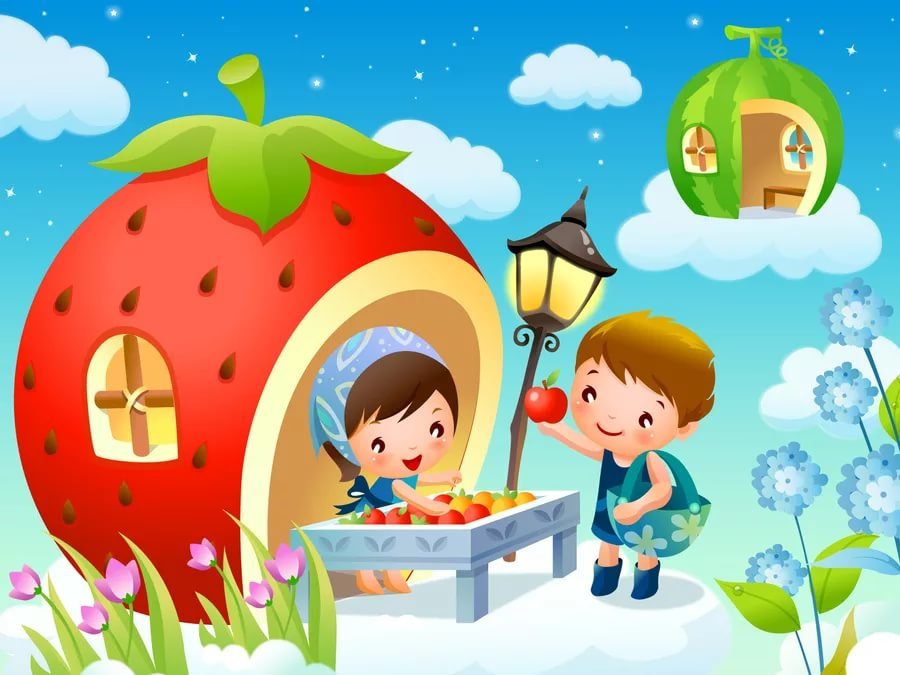 Мальчишки и девчонки!Приглашаем Вас на вечернюю игровую площадку«Лето перемен»!Вас ждут тематические вечера, весёлые игры и конкурсы, познавательные викторины!Площадка работает: с 18.00 до 21.00 ч.по адресам: С 02.07.- 31.07.2020г с.Казанское,ул. Луначарского (Центральный парк) Понедельник, среда.      С 02.07.-31.07.2020г п.Новоселезнево, ул. Калинина РТСЧетверг, пятница, воскресенье                                                                8(345)5341203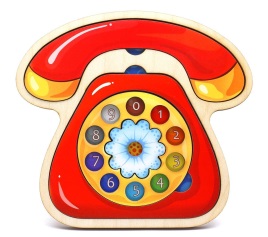 